 2.Ο Ισραηλιτικός κόσμος στα χρόνια του Χριστού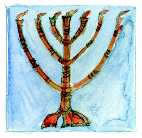 Ερωτήσεις του μαθήματος:Από το μάθημα πληροφορηθήκαμε τι έκαναν και πώς συμπεριφέρονταν οι Ισραηλίτες μέσα στον Ναό (Ερώτ.1). Πώς σας φαίνονται όλα αυτά; Πώς θα τα χαρακτηρίζατε;Η στάση των Ισραηλιτών απέναντι στο Ναό πιστεύω ότι είναι φυσιολογική για την εποχή τους. Ο Ναός δεν ήταν μόνο ο τόπος κατοικίας του Θεό, αλλά συγχρόνως στη συνείδησή τους και σημείο ενότητας του λαού, που είχε ως κέντρο τη σχέση τους με το Θεό. Γι’ αυτό και έδειχναν ιδιαίτερο σεβασμό στο Ναό και τη λατρεία του Θεού.Τη μεγάλη επιθυμία κάθε Ισραηλίτη, να βρεθεί έστω και μια φορά στη ζωή του ως προσκυνητής στον Ναό της Ιερουσαλήμ, πώς την κρίνετε και πώς την δικαιολογείτε;Για τους Ισραηλίτες ήταν πολύ σημαντική η λατρεία του Θεού, αφού η σχέση τους μαζί Του, τους είχε βοηθήσει να παραμείνουν ένα ενωμένο έθνος παρά τις δυσκολίες που είχαν περάσει. Γι’ αυτό και θεωρούσαν υποχρέωση να μεταβούν έστω και μία φορά στο χώρο που κατοικούσε, ώστε μέσα από τις λατρευτικές εκδηλώσεις που γίνονταν στο Ναό να Του έδειχναν την ευγνωμοσύνη τους.